【交通部觀光局雲嘉南濱海國家風景區管理處新聞稿】發稿單位：交通部觀光局雲嘉南濱海國家風景區管理處發稿日期：110年4月30日新聞聯絡人：洪副處長肇昌 電話：06-7861000轉113、            王課長純玲  電話：06-7861000轉240文稿主旨：「台灣好行-61西濱快線」5月1日起路線班次調整每週六、日及國定假日 每日6往返班次「阿邦嘎嘎來七逃」活動開跑在台外籍移工與新住民族群已佔台灣人口相當比例，為了向其推廣嘉南西濱沿海風光及景點魅力，交通部觀光局雲嘉南濱海國家風景區管理處(以下簡稱雲嘉南管理處)於5月1日起辦理「阿邦嘎嘎來七逃」活動，移工朋友與新住民朋友持證明文件(身分證、國際護照、居留證等)，即可在新營客運總站免費兌換「台灣好行-61西濱快線」乘車一日券1張，限量200張換完為止；當日使用乘車一日券，除了可搭乘「61西濱快線」，亦可搭乘「61-1支線」，沒辦法兌換免費一日券的一般遊客也別氣餒扼腕，新營客運總站現場亦有販售，優惠價為100元！今年5月中旬是穆斯林齋戒月結束後的開齋節，活動名稱中的「阿邦嘎嘎」諧音取自印尼文的”Abang”與”Kakak”，希望留在異鄉的哥哥、姐姐們都能在齋戒結束後可以相約搭乘「台灣好行-61西濱快線」一同出遊，走走嘉南西濱沿海景點，以及品嘗漁港新鮮的海產料理，透過西濱快線了解台灣在地的文化特色與觀光景點，逛逛彩繪村、走訪浪漫教堂、爬鹽山，再來支鹽冰棒，交流彼此的生活與文化，體驗友善多元的風貌！「台灣好行-61西濱快線」沿線的北門遊客中心、北門嶼輕食風味餐廳、鹽鄉民宿、井仔腳瓦盤鹽田、七股遊客中心、台灣鹽博物館、布袋幸福樂民宿、海風長堤民宿及夢想家國際大飯店等都獲有穆斯林友善觀光場域(MFE)認證，歡迎移工及新住民朋友造訪。「台灣好行-61西濱快線」110年5月1日起將調整路線部分站點及班次，從新營客運總站出發，沿線共13處站點，經過新營轉運站、鹽水、布袋遊客中心、布袋商港、高跟鞋教堂、南鯤鯓(代天府) 、北門區公所(水晶教堂) 、泰安宮(井仔腳鹽田)、將軍漁港、馬沙溝彩繪村、七股鹽山、台灣鹽博物館等知名景點，主打「台61線西濱公路」沿線之嘉南濱海景點，體驗過去鹽業歷史和特色經典小鎮；路線營運方式如後：(1)每週一至週五，採DRTS預約(發車人數最少12人，須提前10日預約)，適合團體遊客預約搭乘、(2)每週六、日及國定假日，每日6往返班次(來回共12趟次)。雲嘉南管理處徐振能處長表示，為了解決原來「61西濱快線」路線班次過少的問題，將增開「61-1支線」，於每週六、日及國定假日，每日6往返班次(來回共12趟次)，以非台灣好行塗裝車輛接駁，方便遊客規劃遊程；「61-1支線」除了行經前述13處站點，另額外繞駛至「馬沙溝遊憩區」，可在海灘悠閒欣賞海平線絕美夕陽、體驗無動力水上設施，或規劃星空下露營行程，透過台灣好行大眾交通運具，體驗在地文化與歷史，並深化異國交流。為宣傳加開班次，雲嘉南管理處於官方臉書粉絲專頁「雲嘉南，好好玩!!!」推出雙重贈獎活動，第一重贈獎為「分享貼文內容並tag2名好友」，即有機會獲得精美實用的行動電源，第二重贈獎為「5/1-5/31期間搭乘西濱快線，拍下沿線任一站點公車站牌，將照片上傳於貼文留言處」，於臉書參加上述抽獎活動，即有機會獲得西濱快線專屬一卡通，詳細贈獎活動內容可查詢「雲嘉南，好好玩!!!」臉書粉絲專頁(www.facebook.com/swcoast)。台灣好行西濱快線官網：https://www.taiwantrip.com.tw/line/94?x=3&y=3景點線上語音導覽: https://www.westcoastshuttlebus.com.tw/附件(時刻表): 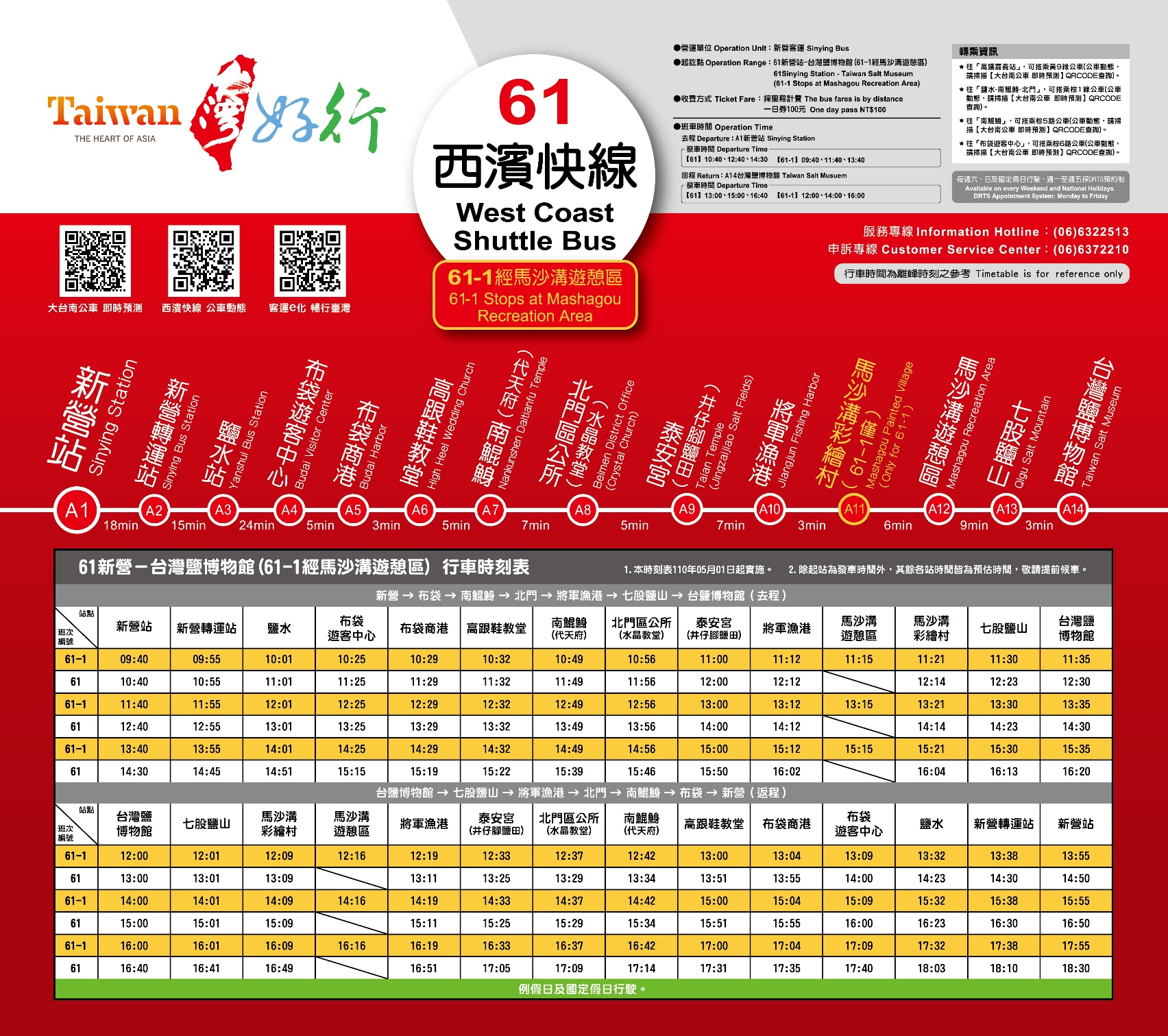 